桂科协调发〔2016〕13号关于2015-2016年度广西科技工作者状况调查工作优秀调查站点、优秀区域责任部门、优秀调查员及区域责任部门优秀工作者的通报各市科协（区域责任部门），各广西科技工作者状况调查站点：自2015年全区科技工作者状况调查站点工作培训班以来，在各区域责任部门和调查站点的共同努力下，全区科技工作者状况调查工作取得新进展，较好地完成了《广西第二次科技工作者状况调查及研究》问卷调查和站点信息报送等工作任务，涌现出一批履行职责较好的调查站点和区域责任部门。现根据《广西科技工作者状况调查站点设立和管理办法（修订）》相关要求，以及《广西科技工作者状况调查站点和区域责任部门年度工作考评标准（2015年6月-2016年5月）》等有关规定，现将评定结果通报如下：一、优秀调查站点（34个）（一）AAA级站点（2个）：宜州市科协、南宁学院科协（二）AA级站点（9个）：柳州职业技术学、苍梧县科协、防城港市第一人民医院、百色民族高中、百色职业学院、贺州市中医医院、来宾市工业区管理委员会、贵港市港北区科协、百色市农业科学研究所（三）A级站点（23个）：广西柳工机械股份有限公司、融水县科协、柳州市园林科学研究所、中国化工集团曙光橡胶工业研究设计院有限公司、防城港市港口区科协、防城港市第三中学、广西国茗金花茶科技有限公司、钦州市钦北区科协、钦州学院科协、钦州市林业科学研究所、贵港市护理学会、贵港市林学会、贵港市港北区大圩镇第一初级中学、平桂管理区科协、贺州第二高级中学、河池市气象学会、河池市职业教育中心学校、河池学院科协、来宾市兴宾区科协、广西铁合金有限责任公司科协、崇左市林业科学研究所、广西中医药大学科协、桂林理工大学科协二、优秀区域责任部门（7个）（一）AAA级区域责任部门（2个）：河池市科协、防城港市科协（二）AA级区域责任部门（3个）：贵港市科协、柳州市科协、百色市科协（三）A级区域责任部门（2个）：来宾市科协、钦州市科协三、优秀调查员（34名）何家平（宜州市科协）、陈涛（南宁学院科协）、谭界忠（柳州职业技术学）、陆柳静（苍梧县科协）、黄群芳（防城港市第一人民医院）、颜庆喜（百色民族高级中学）、劳莉萍（百色职业学院）、黎海燕（贺州市中医医院）、张惠柳（来宾市工业区管理委员会）、覃良彬（贵港市港北区科协）、罗思良（百色市农业科学研究所）、张斐朗（广西柳工机械股份有限公司）、韦最强（融水县科协）、覃燕城（柳州市园林科学研究所）、唐艺（中国化工集团曙光橡胶工业研究设计院有限公司）、陆华（防城港市港口区科协）、冯德伟（防城港市第三中学）、谢东（广西国茗金花茶科技有限公司）、翟才江（钦州市钦北区科协）、宁红英（钦州学院科协）、杨利平（钦州市林业科学研究所）、卢琼芳（贵港市护理学会）、吕梅（贵港市林学会）、龚树岸（贵港市港北区大圩镇第一初级中学）、李庆佳（平桂管理区科协）、邱家鹄（贺州第二高级中学）、黄肖寒（河池市气象学会）、覃志奎（河池市职业教育中心学校）、吴宝善（河池学院科协）、潘仲剀（来宾市兴宾区科协）、卓素红（广西铁合金有限责任公司科协）、马文志（崇左市林业科学研究所）、廖冬燕（广西中医药大学科协）、葛梦兰（桂林理工大学科协）四、区域责任部门优秀工作者（7名）吴锡刚（河池市科协）、邓永喜（防城港市科协）、潘世贤（贵港市科协）、巫江（柳州市科协）、梁艺馨（百色市科协）、麦慧（来宾市科协）、温华成（钦州市科协）特此通报。                               广西科协                            2016年6月7日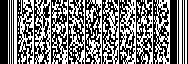 广西科协办公室　　　　                  　 2016年6月7日印发 